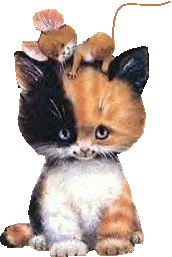 JÍDELNÍČEK MŠ TUŘANY 16. 4. – 20. 4. 2018             Svačina: chléb, drožďová pomazánka, zelenina, čaj, mléko (1,3,7)    Pondělí      Polévka: květáková s vejci (1,3,7) 16. 4.          Hl. jídlo : zapečené těstoviny s uzeným tofu, zeleninový salát (1,3,7)                     Svačina :	chléb, máslo, med, ovoce, čaj, mléko (1,7)Obsahuje alergeny: viz pokrm……………………………………………………………………………………………………………………………………………                      Svačina: kukuřičná kaše, ovoce, mléko, čaj (1,7) Úterý             Polévka: hovězí vývar s játrovou rýží (1,3,9) 17. 4.             Hl. jídlo : tilápie v bazalkovém pestu, brambory, zelenina (4)                        Svačina : rohlík, máslo, plátkový sýr, zelenina, čaj, mléko (1,7)Obsahuje alergeny: viz pokrm……………………………………………………………………………………………………………………………………………                      Svačina : chléb, masová pomazánka, zelenina, mléko, čaj  (1,7) Středa           Polévka:  cizrnová (1)  18. 4.            Hl. jídlo : znojemská hovězí pečeně, rýže (1)                        Svačina : chléb, pomazánkové máslo, zelenina, čaj, mléko (1,7)Obsahuje alergeny: viz pokrm……………………………………………………………………………………………………………………………………………                       Svačina : toustový chléb, čočkový salát se zeleninou, čaj, mléko (1,7)Čtvrtek         Polévka : brokolicová (1) 19. 4.            Hl. jídlo : řecký guláš z krůtího masa, bramborový knedlík (1,3,10)                       Svačina : puding, piškoty, ovoce, čaj, mléko  (1,7)Obsahuje alergeny: viz pokrm……………………………………………………………………………………………………………………………………………                     Svačina : chléb, máslo, vařené vejce, zelenina, mléko, čaj (1,3,7)Pátek          Polévka : pohanková se zeleninou (1,9)20. 4.           Hl. jídlo : masové koule v rajčatové omáčce, těstoviny (1,3,7,9)                     Svačina: sladký tvaroh, ovoce čaj, mléko (1,7) Obsahuje alergeny: viz pokrm……………………………………………………………………………………………………………………………………………Změna jídelníčku vyhrazena!Přejeme dobrou chuť !Strava je určena k okamžité spotřebě!